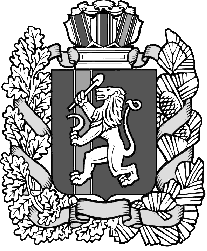 Администрация Дзержинского сельсовета Дзержинского района Красноярского краяПОСТАНОВЛЕНИЕс. Дзержинское11.04.2018 					                            			         № 42-п
О внесении изменений в постановление от 15.05.2017 года №83-п «Об утверждении административного регламента исполнения муниципальной функции по проведению проверок юридических лиц и индивидуальных предпринимателей при осуществлении муниципального контроля за обеспечением сохранности автомобильных дорог местного значения на территории Дзержинского сельсовета».В целях приведения правового акта в соответствие с действующим законодательством в соответствии с Федеральным законом от 08.11.2007     № 257-ФЗ «Об автомобильных дорогах и о дорожной деятельности в Российской Федерации и о внесении изменений в отдельные законодательные акты Российской Федерации» и руководствуясь Уставом Дзержинского сельсовета, постановляю:1. Внести изменения в постановление № 81-п от 15.05.2017 года «Об утверждении административного регламента исполнения муниципальной функции по проведению проверок юридических лиц и индивидуальных предпринимателей при осуществлении муниципального контроля за обеспечением сохранности автомобильных дорог местного значения на территории Дзержинского сельсовета» следующие изменения: - Дополнить Административный регламент п. 3 следующего содержания: 3.3 Основанием для включения плановой проверки в ежегодный план проведения плановых проверок является истечение одного года со дня установления или изменения нормативов потребления коммунальных ресурсов (коммунальных услуг)3.3.1. В исчерпывающий перечень документов и (или) информации, запрашиваемых органом муниципального контроля с использованием межведомственного информационного взаимодействия от иных государственных органов, органов местного самоуправления либо подведомственных государственным органам или органам местного самоуправления организаций, в распоряжении которых находятся документы и (или) информация, включенные в перечень, и исчерпывающий перечень документов и (или) информации, истребуемых органами контроля у юридического лица, индивидуального предпринимателя в соответствии с нормативными правовыми актами Российской Федерации, Красноярского края, муниципальными правовыми актами при осуществлении муниципального контроля входят:-Выписка из Единого государственного реестра недвижимости об объекте недвижимости;-Выписка из Единого государственного реестра недвижимости о переходе прав на объект недвижимости;-Выписка из Единого государственного реестра недвижимости о правах отдельного лица на имевшиеся (имеющиеся) у него объекты недвижимости;-Выписка из Единого государственного реестра недвижимости о кадастровой стоимости объекта недвижимости;-Кадастровый план территории;-Сведения из Единого государственного реестра налогоплательщиков;-Сведения из Единого государственного реестра юридических лиц;-Сведения из Единого государственного реестра индивидуальных предпринимателей;-Сведения о регистрации по месту жительства гражданина Российской Федерации».5.6. Жалоба подлежит рассмотрению главой сельсовета, в течение тридцати дней со дня ее регистрации.  3. Опубликовать настоящее постановление в газете «Дзержинец» и разместить в сети Интернет на официальном сайте администрации Дзержинского района.4. Постановление вступает в силу в день, следующий за днем его официального опубликования в газете «Дзержинец».5. Контроль за исполнением данного постановления оставляю за собой.Глава сельсовета                                                                           А.И. СоничОб устранении нарушений законодательства 	Направляем в Ваш адрес Постановление от 11.04.2018 года № 42-п  «О внесении изменений в постановление от 15.05.2017 года № 83-п «Об утверждении административного регламента исполнения муниципальной функции по проведению проверок юридических лиц и индивидуальных предпринимателей при осуществлении муниципального контроля за обеспечением сохранности автомобильных дорог местного значения на территории Дзержинского сельсовета»». Глава сельсовета                                                                                   А.И. СоничНапиленок Михаил Александрович9-14-62Администрация Дзержинского сельсоветаДзержинского районаКрасноярского края663700 с. Дзержинское,ул. Ленина, 11Телефон  (8-39167) 9-12-96, 9-14-62Телефакс: (8-39167) 9-12-96от _____________2018 г. № ___________на № ___________________________Прокурору Дзержинского районасоветнику юстицииМ.В. Благереву